Jiordan haddley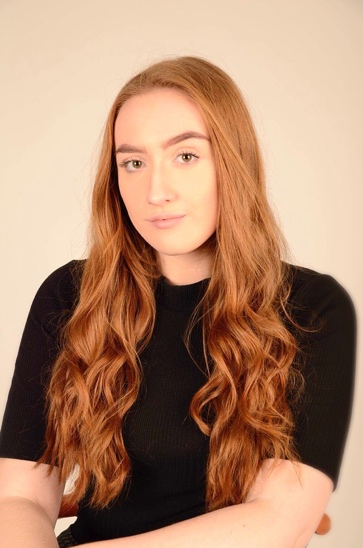 jiordanhaddley@gmail.com                          07932515674Long Ginger HairHeight: 5 Foot 8 Inches      Dress Size: 14Liverpool Accent/DialectAge: 19Casting Age: 18-25TrainingAttended the Dance Depot Theatre School from the age of 3-17. Was a member of the Cronton College Centre of Excellence In Performing Arts for two years. Is currently in second year of study for BA Honors Musical Theatre at the University of Cumbria.STAGE ExperienceOther performing experiencePerformed a vocal set at Aintree Racecourse Family Day.Member of the Belvedere Academy all female chamber choir for 5 years 2011-2016.Performed as lead singer of a 60’s themed night entitled ‘Beehive Bop’.Taught musical theatre classes in The Dance Depot Theatre School for children aged from 6 to 17 for 2 years.Performed paid work as a princess/party character in children’s parties for two years at Jumping Jacks Parties LTD.Attended the Dance Depot Theatre School for Dance, Singing and Musical Theatre Lessons from the ages of 3-17. Appeared on BBC Children In Need 2016 as Princess Ariel.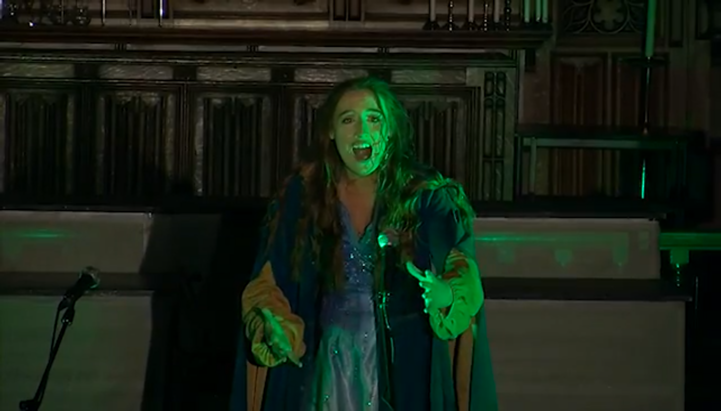 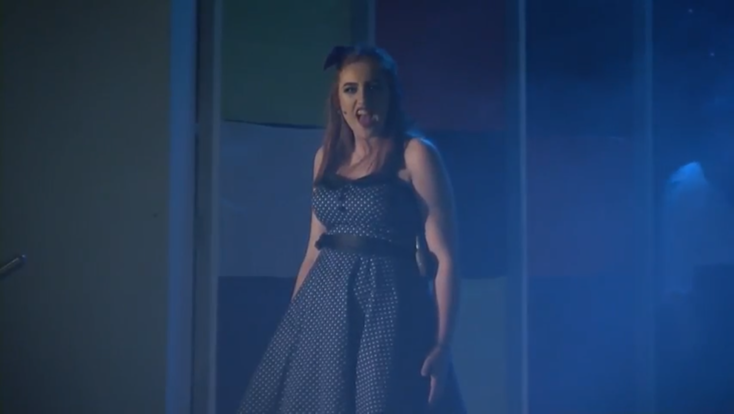 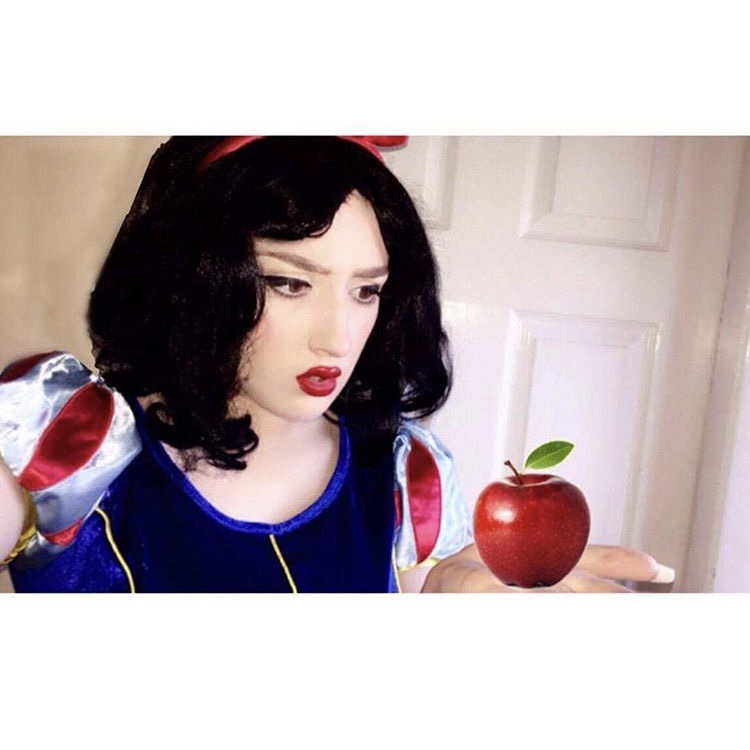 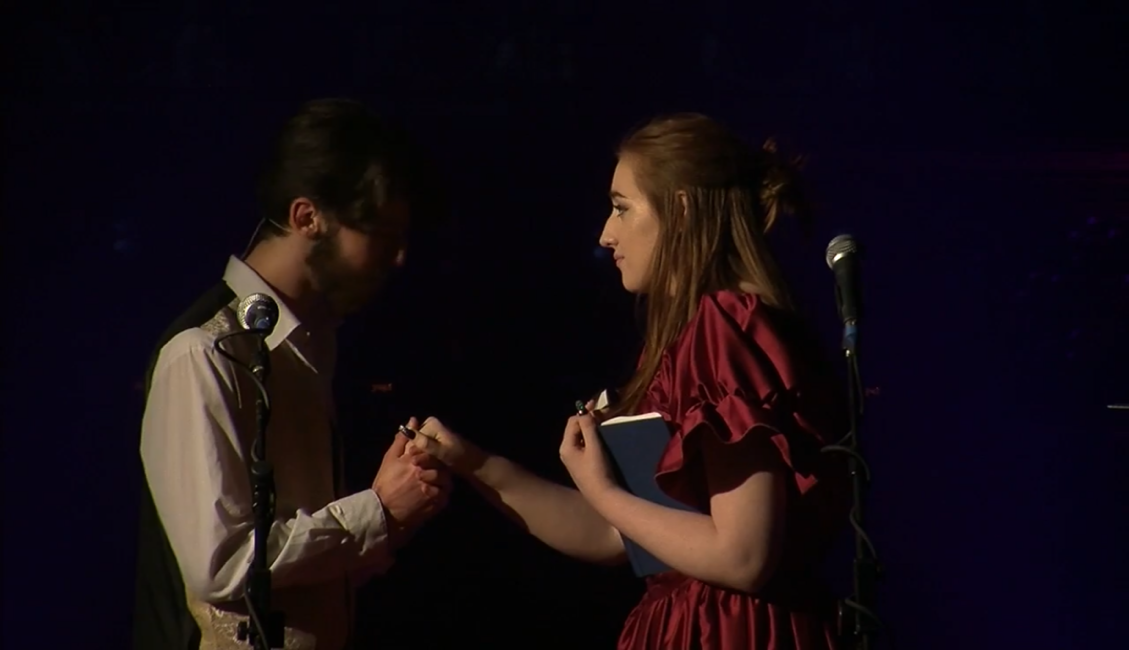 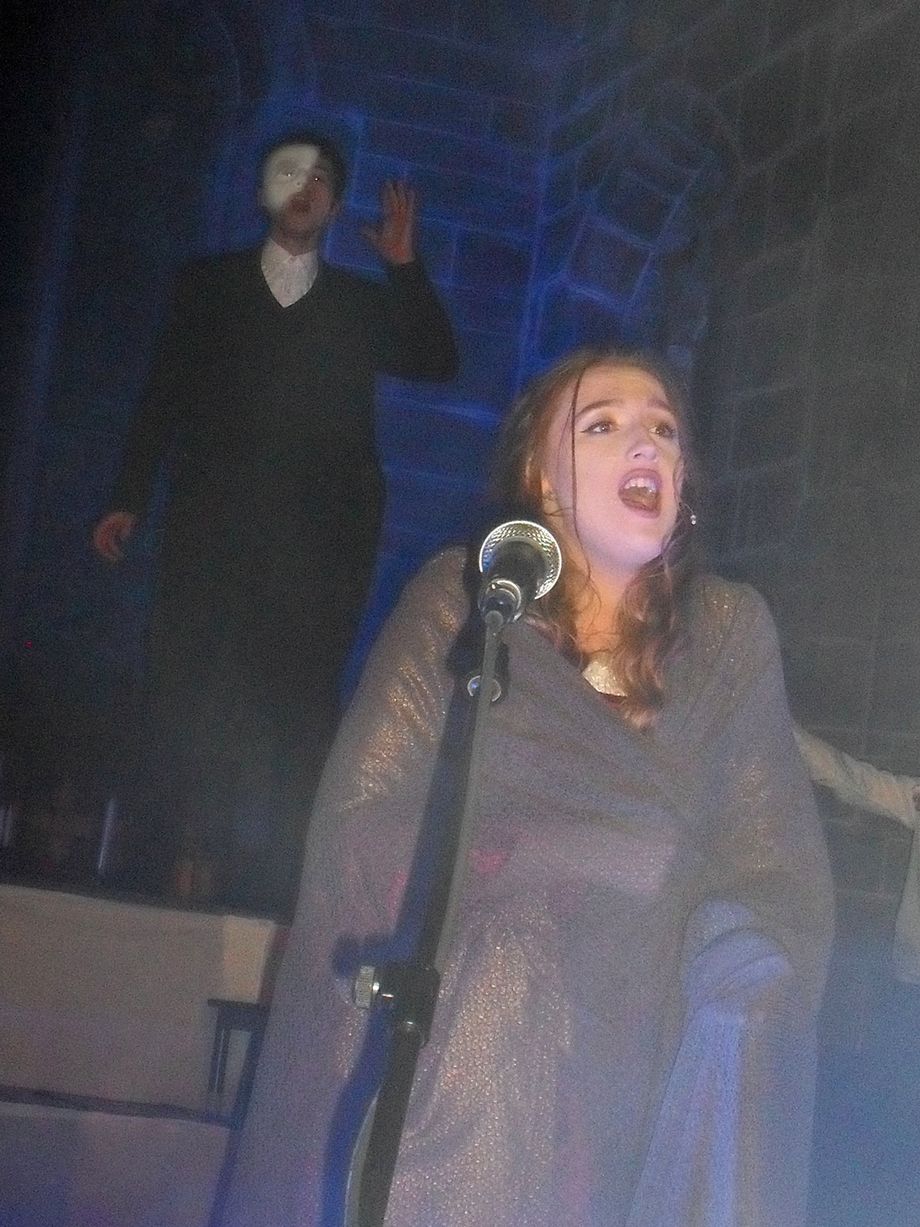 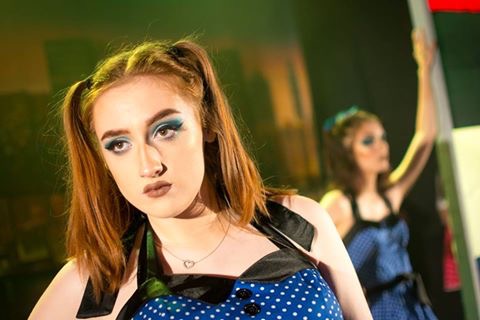 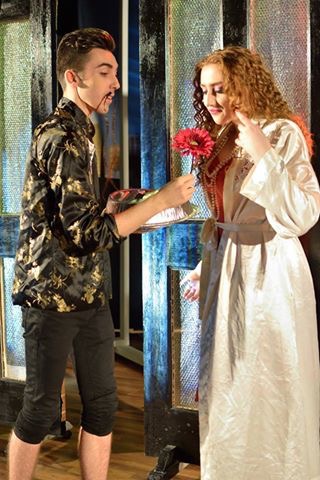 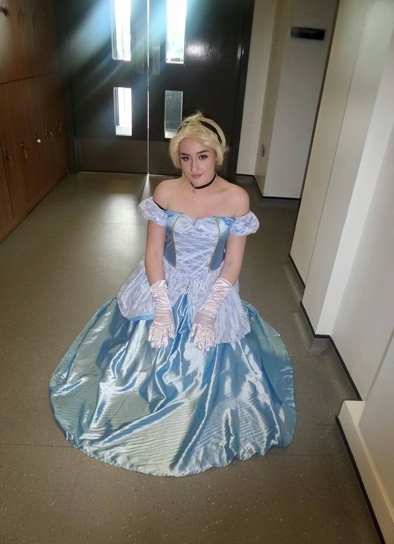 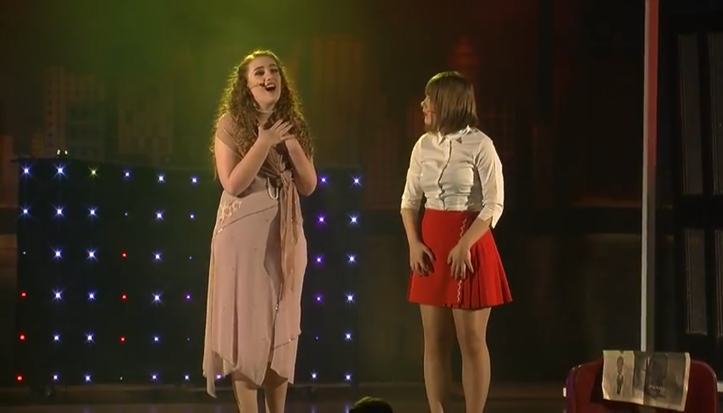 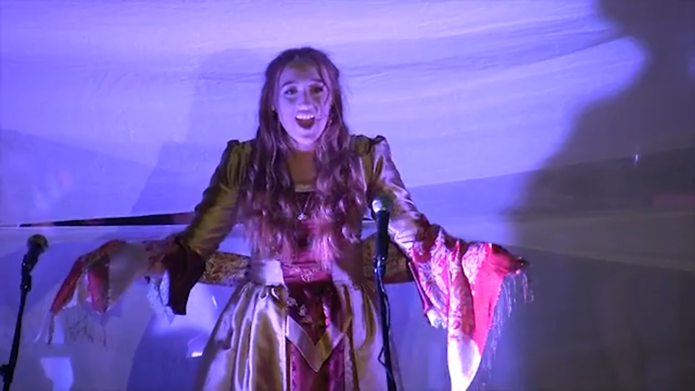 Miss TrunchballMatildaThe Dance Depot Theatre SchoolAnnieAnnieThe Belvedere Academy EponineLes MiserablesThe Dance Depot Theatre SchoolLandladyTwoCronton CollegeChristine DaaeThe Phantom Of The OperaCronton College Centre Of ExcellenceElviraBlithe SpiritCronton CollegeMiss Dorothy BrownThoroughly Modern MillieCronton College Centre Of ExcellenceCosetteLes MiserablesCronton College Centre Of ExcellenceCrystalLittle Shop Of HorrorsCronton College Centre Of Excellence